СКАДОВСЬКА   РАЙОННА    РАДАпозачергова 48 сесія сьомого скликанняР І Ш Е Н Н Я24.01.2020 №779м. СкадовськПро районну програму «Мобілізаційна підготовка та мобілізація» на 2020 рік	Відповідно до ст.ст.43, 59 Закону України «Про місцеве самоврядування в Україні», розглянувши лист районної державної адміністрації стосовно районної програми «Мобілізаційна підготовка та мобілізація» на 2020 рік від 02.12.2019 №01-03/690 та розпорядження голови районної державної адміністрації від 23.01.2020 №26 «Про внесення змін до районної програми «Мобілізаційна підготовка та мобілізація» на 2020 рік», враховуючи висновки і рекомендації постійних комісій, районна рада						В И Р І  Ш И Л А :	1.  Затвердити районну програму „Мобілізаційна підготовка та мобілізація“ на 2020 рік, що додається.2. Районній державній адміністрації в січні 2021 року надати інформацію про виконання даної програми.3. Контроль за виконанням даного рішення покласти на постійну комісію районної ради мандатну, з питань депутатської діяльності та етики, законності і правопорядку.Голова районної ради							             О.Ф.СтаренькийЗАТВЕРДЖЕНОрішенням позачергової 48 сесії районної ради 7 скликаннявід 24.01.2020 №779Районна програма«Мобілізаційна підготовка та мобілізація» на 2020 рікЗагальна характеристика програми2. Загальні положення ПрограмиПідготовка району до проведення мобілізації людських та транспортних ресурсів з метою комплектування Збройних Сил України, інших військових формувань військовозобов’язаними запасу є важливим елементом бойової готовності Збройних Сил України до захисту Держави у випадку загрози зовнішньої агресії, підтримання суверенітету та незалежності.Ще більшого значення це питання набуває сьогодні, у зв’язку зі становищем, яке склалося в Криму та Донецькій і Луганській областях, загрозою поширення на інші території країни, в т.ч. на територію нашого району.Проведення мобілізації потребує накопичення певного запасу ресурсів. Це і приміщення, обладнання дільниць оповіщення і пунктів збору, комплекти запчастин для автотранспорту, забезпечення охорони та оборони об’єктів району на випадок оголошення воєнного стану або загальної мобілізації, підготовка підрозділів районної державної адміністрації з нормованого забезпечення населення Скадовського району до функціонування в особливий період, але сама велика проблема виникає в забезпеченні заходів по оповіщенню, збору та відправки мобілізаційних ресурсів. Для вирішення питань щодо забезпечення підготовки та проведення мобілізації на території району діє нормативно-правова база, а саме: Конституція України, Закони України «Про оборону України», «Про мобілізаційну підготовку та мобілізацію», постанова Кабінету Міністрів України «Про затвердження Положення про військово-транспортний обов’язок». На сьогоднішній день іде активне удосконалення законодавчої бази з урахуванням досвіду проведення мобілізації за минулі роки.3. Мета й основні завдання ПрограмиМета Програми – матеріально-технічне забезпечення спільної роботи органів виконавчої влади, органів місцевого самоврядування, районного військового комісаріату, громадських організацій по підготовці території району до проведення мобілізації, та оборони району в особливий період.Основними завданнями Програми є: підготовка органів управління до проведення мобілізації на території району;підготовка системи оповіщення, збору та відправки мобілізаційних ресурсів;підготовка оборони району на випадок оголошення військового стану або загальної мобілізації;накопичення матеріальних засобів для забезпечення проведення мобілізації;підготовка підрозділів районної державної адміністрації з нормованого забезпечення населення Скадовського району до функціонування в особливий період;проведення інформаційно-агітаційного забезпечення підготовки до проведення мобілізації.4. Механізм досягнення головної мети та термін дії ПрограмиДосягнення головної мети Програми передбачається здійснити шляхом забезпечення організованої підготовки території району до проведення мобілізації.Виконання даної Програми здійснюється шляхом:- підготовки органів управління, системи проведення оповіщення, збору та поставки мобілізаційних ресурсів;- підготовки району до оборони на випадок оголошення військового стану або загальної мобілізації;- накопичення матеріальних ресурсів для забезпечення проведення мобілізації;- інформаційно-агітаційне забезпечення підготовки до проведення мобілізації.Строк завершення реалізації Програми – грудень 2020 року.Реалізація Програми здійснюється протягом бюджетного року.Орієнтовна потреба у фінансових ресурсах на реалізацію заходів Програми у 2020 році становить 664 888 грн. Обсяг ресурсного забезпечення по виконанню Програми та його розподіл між установами наведено у додатку 1.5. Заходи ПрограмиЗ метою забезпечення виконання окремих завдань та цієї Програми в цілому розроблено план заходів щодо реалізації районної програми «Мобілізаційна підготовка і мобілізація», визначено орієнтовні суми коштів на їх реалізацію, встановлено конкретні терміни їх виконання та визначено відповідальних виконавців. План заходів по виконанню Програми наведено у додатку 2.6. Система управління та контролю за ходом виконання ПрограмиКоординацію діяльності щодо виконання заходів Програми здійснює районна державна адміністрація.Контроль за виконанням Програми забезпечується на місцевому рівні районною державною адміністрацією та районною радою.Щорічно районна державна адміністрація готує звіт про хід виконання заходів Програми для його розгляду на засіданнях постійних депутатських комісій та сесії районної ради, при необхідності ініціює внесення до нього змін та доповнень.        Додаток 1                                                                                                      до ПрограмиРЕСУРСНЕ ЗАБЕЗПЕЧЕННЯреалізації районної програми«Мобілізаційна підготовка та мобілізація» на 2020 рік        Додаток 2                                                                                                          до ПрограмиПЛАН ЗАХОДІВ       щодо реалізації районної програми     «Мобілізаційна підготовка та мобілізація» на 2020 рік 1.Ініціатор розроблення ПрограмиВідділ оборонної роботи, цивільного захисту та взаємодії з правоохоронними органами апарату районної державної адміністрації (без права юридичної особи)2.Відповідальний виконавець ПрограмиСкадовська районна державна адміністрація3.Термін реалізації Програми2020 рік4.Перелік місцевих бюджетів, які беруть участь у виконанні ПрограмиРайонний5.Розробник ПрограмиВідділ оборонної роботи, цивільного захисту та взаємодії з правоохоронними органами апарату районної державної адміністрації (без права юридичної особи)6.Учасники ПрограмиРайонний військовий комісаріат, виконавчі комітети міської, селищної та сільських рад, підприємства та установи району7.Загальний обсяг фінансових ресурсів, необхідних для реалізації Програми,у тому числі коштів:- з державного бюджету - з обласного бюджету- з районного бюджету- з міського бюджету- з місцевих рад- інші джерела надходження664 888 грн., в межах фінансового ресурсу--664 888 грн., в межах фінансового ресурсу---Обсяг коштів, які пропонується залучити на виконання ПрограмиУсього потреба у фінансуванні на виконання Програми становить, грн.Обсяг ресурсів, усього, грн.664 888У тому числі:- районний бюджет664 888- міський бюджет-- сільські і селищний бюджети-- позабюджетні кошти-№з/пЗміст заходуТермін виконанняВиконавціДжерела фінансу-ванняОрієнтовний обсяг фінансування, тис. грн.Очікуваний результатПідготовка до проведення мобілізації та проведення мобілізації на території районуПідготовка до проведення мобілізації та проведення мобілізації на території районуПідготовка до проведення мобілізації та проведення мобілізації на території районуПідготовка до проведення мобілізації та проведення мобілізації на території районуПідготовка до проведення мобілізації та проведення мобілізації на території районуПідготовка до проведення мобілізації та проведення мобілізації на території районуПідготовка до проведення мобілізації та проведення мобілізації на території району1.Транспортні послуги по забезпеченню проведення мобілізаційної підготовки та проведенню мобілізації2020 рікРайонний військовий комісаріат (за згодою), відділ оборонної роботи, цивільного захисту та взаємодії з правоохоронними органами апарату районної державної адміністрації (без права юридичної особи)Районний бюджет229,66Забезпечення своєчасного та організованого проведення мобілізаційної підготовки1.1.Забезпечення доставки військовозобов’язаних до обласного збірного пункту, пунктів збору військових частин (мобілізовані1100 осіб х 120,0 грн. = 132 000 грн., супровід 20 осіб х 120,0 грн. х 2 в прямому та зворотному напрямку = 4800 грн.Усього:132 000 грн + 4800 грн = 136 800 2020 рікРайонний військовий комісаріат (за згодою), відділ оборонної роботи, цивільного захисту та взаємодії з правоохоронними органами апарату районної державної адміністрації (без права юридичної особи)Районний бюджет136,8Організована доставка військовозобов’язаних до обласного збірного пункту, пунктів збору військових частин для максимально – оперативного виконання поставлених задач1.2.Оповіщення при оголошені мобілізації  (5442,0км х 7,35 = 40 000 грн.)військовозобов’язаних, які залучаються до зборів (1600 км х 7,35 = 11 760 грн.)2020 рікРайонний військовий комісаріат (за згодою), відділ оборонної роботи, цивільного захисту та взаємодії з правоохоронними органами апарату районної державної адміністрації (без права юридичної особи)Районний бюджет51,76Своєчасне оповіщення військовозобо -в’язаних про місце та строки проведення навчальних зборів1.3Доставка військовозобов’язаних до місця проведення зборів (у прямому та зворотному напрямку: 120 осіб х 120,0 грн. х 2 в прямому та зворотному напрямку = 28800 грн.)2020 рікРайонний військовий комісаріат (за згодою), відділ оборонної роботи, цивільного захисту та взаємодії з правоохоронними органами апарату районної державної адміністрації (без права юридичної особи)Районний бюджет28,8Організована доставка військовозобов’язаних пунктів збору військових частин для максимально – перативного виконання поставлених задач1.4Здійснення перевезення складу комісій для здійснення перевірок ведення військового обліку та готовності мобілізаційних об’єктів(загальний пробіг 1673,5 км. х 7,35 грн. = 12300 грн.)2020 рікРайонний військовий комісаріат (за згодою), відділ оборонної роботи, цивільного захисту та взаємодії з правоохоронними органами апарату районної державної адміністрації (без права юридичної особи)Районний бюджет12,3Забезпечити перевезення складу комісій для здійснення перевірок ведення військового обліку та готовності мобілізаційних об’єктів2.Інформаційний супровід проведення мобілізації на території району (висвітлення через засоби масової інформації (ПП «Медіа -  компанія «Чорноморець» - 2000 кв.см. х 3= 6000,0 грн., виготовлення поліграфічної продукції плакатів: 400 шт. Формат А3 х 100,0 грн. = 40000 грн. ) Усього:6000 + 40000 = 46000 грн.2020 рікРайонний військовий комісаріат (за згодою), відділ оборонної роботи, цивільного захисту та взаємодії з правоохоронними органами апарату районної державної адміністрації (без права юридичної особи)Районний бюджет46,0Забезпечити максимальну інформованість населення про проведення мобілізації на території району3.Придбання паливо-мастильних матеріалів для створення недоторканого запасу на випадок оголошення воєнного стану або загальної мобілізації (бензин А-92 4,2 тон х 0,74 = 5676 літрів х 28,0 грн. = 158928,0 грн., дизпаливо 9,676 т. х 0,85 = 8225 літрів х 28,0 грн. = 230 300,0 грн.)Усього:158 928,0  + 230 300,0  = 389228,0 грн.2020 рікРайонний військовий комісаріат (за згодою), відділ оборонної роботи, цивільного захисту та взаємодії з правоохоронними органами апарату районної державної адміністрації (без права юридичної особи)Районний бюджет389,228Створити недоторканий запас на випадок оголошення воєнного стану або загальної мобілізаціїЗагальний обсяг фінансування у 2020 році, тис. грн.Загальний обсяг фінансування у 2020 році, тис. грн.Загальний обсяг фінансування у 2020 році, тис. грн.Загальний обсяг фінансування у 2020 році, тис. грн.Загальний обсяг фінансування у 2020 році, тис. грн.664,888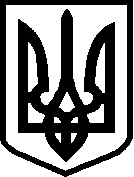 